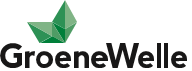 LEREN IN DE PRAKTIJK Plantenmap/flyer voorzien van foto en productinformatie.Informatie en beschrijving over de planten;Opmaak van de map;Zelfreflectie;De student heeft iets gedaan met de feedback van de docent.Beschrijf de volgende onderdelen, leg ieder antwoord zo goed mogelijk uit.Wat ging er goed?Wat kan er de volgende keer beter?Wat heb je geleerd?Hoe ga je dit toepassen in de praktijk?OpleidingMedewerker Groene DetailhandelVakbekwaam medewerker Groene DetailhandelLeeractiviteitPlantenkennis (bollen en knollen)Naam Leren in de PraktijkopdrachtBollen en knollen herkennenKerntaak en werkprocesKerntaken:1 Werkt met natuurlijke/levende en plantaardige producten;2 Voert voorkomende (voorbereidende) verkoopwerkzaamheid uit;Werkprocessen:1.3 Verzorgt en onderhoudt producten;Adviseert over het (volledige) groene assortiment. Omvang Begeleide OnderwijsTijd (BOT)20 uurPeriodeJan- febr. Individueel of groepsopdrachtindividueelJe kan bollen en knollen herkennen, hierbij kan je de verzorging en uiterlijke kenmerken benoemen zodat je deze kennis en vaardigheden kan toepassen in de praktijk.Je kan bollen en knollen herkennen, hierbij kan je de verzorging en uiterlijke kenmerken benoemen zodat je deze kennis en vaardigheden kan toepassen in de praktijk.DoelAan het einde van deze opdracht herken je de verschillende bollen en knollen en kan je de kenmerken/verzorging benoemen. Hierdoor kan je de klant voldoende informeren over het product.Oriënteren op de opdrachtHet is winter, de kerst is net geweest en alles is nog dor en kleurloos. Maar ineens zie je daar een wit stipje….wat is het? Het lijkt wel een bloemetje…je kijkt verder en ziet er steeds meer….. Oh het zijn de voorjaarsbloemen!!! Ja maar welke soortjes groeien hier nou eigenlijk en zullen er nog anderen opkomen?Morgen weer aan het werk bij tuincentrum de Groene Weelde, hier heb je ook alweer heel veel voorjaarsbollen en knollen. Veel mensen willen wat kleur in de tuin in deze periode dus je moet hier goed advies over kunnen geven, dit wordt ook verwacht van mijn werkgever, ik moet nog even hard leren.Wat heb ik nodig?Fotocamera;Laptop/Ipad/pen & papier;Wat moet ik doen?Verdiep je in de verschillende bollen en knollen op internet, boeken e.d.;Omschrijf het verschil tussen een bol en knol en zoek 10 verschillende bollen en 10 knollen, niveau 3, 15 bollen en 15 knollen; Zoek informatie over de kleur van de bloem, plantdiepte, verzorging, Nederlandse en Latijnse naam.Vraag eventueel informatie aan je docent of stagebegeleider.Je gaat op je leerbedrijf de verschillende bollen en knollen opzoeken en beschrijven. Maak van iedere bol/knol een foto. Vraag je stagebegeleider om informatie over de verzorging, naam, productinformatie, plantdiepte over de bol/knol. Je hebt zelf ook informatie opgezocht en controleer of dit overeenkomt. Verwerk dit in een portfoliomap. Dit jaar ga je dit ook nog doen over andere planten zodat je aan het eind van het jaar een plantenmap hebt met informatie. Kijk daarnaast ook hoe het gepresenteerd wordt en of dit aantrekkelijk voor klanten is.Na het opzoeken en formuleren van de eerste twee bollen en knollen laat je dit zien aan je docent zodat je weet of je op de goede weg bent.Wat moet ik opleveren?Waarop word ik beoordeeld?Terugblik op de opdracht